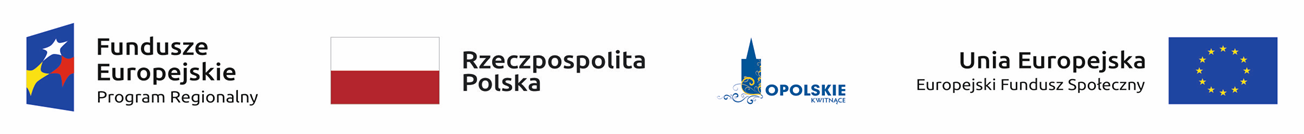 OŚ PRIORYTETOWA 9 RPO WO 2014-2020WYSOKA JAKOŚĆ EDUKACJI- KRYTERIA MERYTORYCZNE SZCZEGÓŁOWE -Oś priorytetowa Oś priorytetowa IX Wysoka jakość edukacjiIX Wysoka jakość edukacjiIX Wysoka jakość edukacjiIX Wysoka jakość edukacjiDziałanie    Działanie    9.1 Rozwój edukacji9.1 Rozwój edukacji9.1 Rozwój edukacji9.1 Rozwój edukacjiPoddziałaniePoddziałanie9.1.1 Wsparcie kształcenia ogólnego9.1.1 Wsparcie kształcenia ogólnego9.1.1 Wsparcie kształcenia ogólnego9.1.1 Wsparcie kształcenia ogólnegoKryteria merytoryczne  szczegółowe (TAK/NIE)Kryteria merytoryczne  szczegółowe (TAK/NIE)Kryteria merytoryczne  szczegółowe (TAK/NIE)Kryteria merytoryczne  szczegółowe (TAK/NIE)Kryteria merytoryczne  szczegółowe (TAK/NIE)Kryteria merytoryczne  szczegółowe (TAK/NIE)Kryteria merytoryczne  szczegółowe (TAK/NIE)LPNazwa kryteriumNazwa kryteriumŹródło informacjiCharakter kryterium
W/BDefinicjaDefinicja12234551.Ograniczenie terytorialne realizacji projektu.Ograniczenie terytorialne realizacji projektu.Wnioseko dofinansowanieBezwzględnyZe wsparcia wyłączeni są:- szkoły/placówki systemu oświaty z terenu Aglomeracji Opolskiej,- uczniowie/słuchacze/wychowankowie wyżej wymienionych szkół/placówek systemu z terenu Aglomeracji Opolskiej,- nauczyciele wyżej wymienionych szkół/placówek systemu oświaty z terenu Aglomeracji Opolskiej.Ze wsparcia wyłączeni są:- szkoły/placówki systemu oświaty z terenu Aglomeracji Opolskiej,- uczniowie/słuchacze/wychowankowie wyżej wymienionych szkół/placówek systemu z terenu Aglomeracji Opolskiej,- nauczyciele wyżej wymienionych szkół/placówek systemu oświaty z terenu Aglomeracji Opolskiej.2.Indywidualna analiza potrzeb szkoły lub placówki systemu oświaty.Indywidualna analiza potrzeb szkoły lub placówki systemu oświaty.Wnioseko dofinansowanieBezwzględnyWeryfikuje się czy realizacja wsparcia dokonywana jest na podstawie indywidualnie zdiagnozowanegozapotrzebowania szkół lub placówek systemu oświaty w zakresie zaplanowanego do realizacji wsparcia.Diagnoza powinna być przygotowana i przeprowadzona przez szkołę lub placówkę systemu oświaty lub innypodmiot prowadzący działalność o charakterze edukacyjnym lub badawczym oraz zatwierdzona przez organprowadzący bądź osobę upoważnioną do podejmowania decyzji.  Podmiot przeprowadzający diagnozę powinien mieć możliwość skorzystania ze wsparcia instytucji systemu wspomagania pracy szkół tj. placówki doskonalenia nauczycieli, poradni psychologiczno-pedagogicznej lub biblioteki pedagogicznej. Przez organ prowadzący rozumie się ministra właściwego, jednostkę samorządu terytorialnego, osobę prawną niebędącą jednostką samorządu terytorialnego oraz osobę fizyczną, odpowiedzialną za działalność szkoły lub placówki systemu oświaty.W przypadku wyposażania szkół lub placówek systemu oświaty oraz szkolnych pracowni w pomoce dydaktyczne dot. typu projektu:- 2a - Wyposażenia szkolnych pracowni w narzędzia do nauczania przedmiotów kompetencji matematyczno-przyrodniczych lub matematyki przewidziane w typie projektu,- 3a -  Wyposażenia szkół lub placówek oświaty w pomoce dydaktyczne oraz narzędzia TIK niezbędne do realizacji programów nauczania w szkołach lub placówkach systemu oświaty,  w tym zapewnienia odpowiedniej infrastruktura sieciowo-usługowa  usługowej  przewidziane w typie projektu,- 4a - Doposażenia szkół lub placówek systemu oświaty w pomoce dydaktyczne oraz specjalistyczny sprzęt (…).Diagnoza powinna obejmować, w zależności od typu projektu, m.in.:wnioski z przeprowadzonego spisu inwentarza oraz oceny stanu technicznego posiadanego wyposażenia.a)	rozpoznane potrzeby rozwojowe i edukacyjne uczniów,b)	wnioski z udzielanej pomocy psychologiczno-pedagogicznej, wczesnego wspomagania rozwoju dzieci oraz prowadzonych działań i zajęć o charakterze rewalidacyjnym, socjoterapeutycznym i resocjalizacyjnym, dotyczące dalszych działań mających na celu poprawę funkcjonowania uczniów i włączenie społeczne,c)	potrzeby dzieci i uczniów określone w indywidualnych programach dzieci i uczniów (edukacyjno-terapeutycznych, zajęć rewalidacyjno-wychowawczych, wczesnego wspomagania rozwoju dzieci) oraz orzeczeniach i opiniach,d)	wnioski z przeprowadzanego spisu inwentarza oraz oceny stanu technicznego posiadanego wyposażenia (jeśli dotyczy).Podmiot przeprowadzający diagnozę powinien mieć możliwość skorzystania ze wsparcia instytucji systemu wspomagania pracy szkół tj. placówki doskonalenia nauczycieli, poradni psychologiczno-pedagogicznej biblioteki pedagogicznej. Przez organ prowadzący rozumie się ministra właściwego, jednostkę samorządu terytorialnego, inną osobę prawną lub fizyczną odpowiedzialną za działalność szkoły/placówki systemu oświaty.Dla kryterium przewidziano możliwość pozytywnej oceny z zastrzeżeniem:a)	konieczności spełnienia odnoszących się do tego kryterium warunków jakie musi spełnić projekt, aby móc otrzymać dofinansowanie, lub/i b)	konieczności uzyskania informacji i wyjaśnień wątpliwości dotyczących zapisów wniosku o dofinansowanie projektu.Ocena kryterium może skutkować wezwaniem do uzupełnienia lub poprawienia projektu  w części dotyczącej spełnienia tego kryterium.Weryfikuje się czy realizacja wsparcia dokonywana jest na podstawie indywidualnie zdiagnozowanegozapotrzebowania szkół lub placówek systemu oświaty w zakresie zaplanowanego do realizacji wsparcia.Diagnoza powinna być przygotowana i przeprowadzona przez szkołę lub placówkę systemu oświaty lub innypodmiot prowadzący działalność o charakterze edukacyjnym lub badawczym oraz zatwierdzona przez organprowadzący bądź osobę upoważnioną do podejmowania decyzji.  Podmiot przeprowadzający diagnozę powinien mieć możliwość skorzystania ze wsparcia instytucji systemu wspomagania pracy szkół tj. placówki doskonalenia nauczycieli, poradni psychologiczno-pedagogicznej lub biblioteki pedagogicznej. Przez organ prowadzący rozumie się ministra właściwego, jednostkę samorządu terytorialnego, osobę prawną niebędącą jednostką samorządu terytorialnego oraz osobę fizyczną, odpowiedzialną za działalność szkoły lub placówki systemu oświaty.W przypadku wyposażania szkół lub placówek systemu oświaty oraz szkolnych pracowni w pomoce dydaktyczne dot. typu projektu:- 2a - Wyposażenia szkolnych pracowni w narzędzia do nauczania przedmiotów kompetencji matematyczno-przyrodniczych lub matematyki przewidziane w typie projektu,- 3a -  Wyposażenia szkół lub placówek oświaty w pomoce dydaktyczne oraz narzędzia TIK niezbędne do realizacji programów nauczania w szkołach lub placówkach systemu oświaty,  w tym zapewnienia odpowiedniej infrastruktura sieciowo-usługowa  usługowej  przewidziane w typie projektu,- 4a - Doposażenia szkół lub placówek systemu oświaty w pomoce dydaktyczne oraz specjalistyczny sprzęt (…).Diagnoza powinna obejmować, w zależności od typu projektu, m.in.:wnioski z przeprowadzonego spisu inwentarza oraz oceny stanu technicznego posiadanego wyposażenia.a)	rozpoznane potrzeby rozwojowe i edukacyjne uczniów,b)	wnioski z udzielanej pomocy psychologiczno-pedagogicznej, wczesnego wspomagania rozwoju dzieci oraz prowadzonych działań i zajęć o charakterze rewalidacyjnym, socjoterapeutycznym i resocjalizacyjnym, dotyczące dalszych działań mających na celu poprawę funkcjonowania uczniów i włączenie społeczne,c)	potrzeby dzieci i uczniów określone w indywidualnych programach dzieci i uczniów (edukacyjno-terapeutycznych, zajęć rewalidacyjno-wychowawczych, wczesnego wspomagania rozwoju dzieci) oraz orzeczeniach i opiniach,d)	wnioski z przeprowadzanego spisu inwentarza oraz oceny stanu technicznego posiadanego wyposażenia (jeśli dotyczy).Podmiot przeprowadzający diagnozę powinien mieć możliwość skorzystania ze wsparcia instytucji systemu wspomagania pracy szkół tj. placówki doskonalenia nauczycieli, poradni psychologiczno-pedagogicznej biblioteki pedagogicznej. Przez organ prowadzący rozumie się ministra właściwego, jednostkę samorządu terytorialnego, inną osobę prawną lub fizyczną odpowiedzialną za działalność szkoły/placówki systemu oświaty.Dla kryterium przewidziano możliwość pozytywnej oceny z zastrzeżeniem:a)	konieczności spełnienia odnoszących się do tego kryterium warunków jakie musi spełnić projekt, aby móc otrzymać dofinansowanie, lub/i b)	konieczności uzyskania informacji i wyjaśnień wątpliwości dotyczących zapisów wniosku o dofinansowanie projektu.Ocena kryterium może skutkować wezwaniem do uzupełnienia lub poprawienia projektu  w części dotyczącej spełnienia tego kryterium.3.Wsparcie umiejętności i potrzeb uczniów/słuchaczy/wychowanków.Wsparcie umiejętności i potrzeb uczniów/słuchaczy/wychowanków.Wnioseko dofinansowanieBezwzględnyDziałania realizowane w ramach projektów muszą uwzględniać indywidualne potrzeby rozwojowei edukacyjne oraz możliwości psychofizyczne uczniów/słuchaczy/wychowanków objętych wsparciem, w tym uczniów młodszych (jeśli dotyczy)poparte diagnozą przedstawioną we wniosku o dofinansowanie projektu.Informacje zawarte we wniosku o dofinansowanie, stanowiące odzwierciedlenie spełnienia powyższego kryterium, powinny być zapisami jednoznacznymi, niebudzącymi wątpliwości.  Dla kryterium przewidziano możliwość pozytywnej oceny z zastrzeżeniem:a)	konieczności spełnienia odnoszących się do tego kryterium warunków jakie musi spełnić projekt, aby móc otrzymać dofinansowanie, lub/i b)	konieczności uzyskania informacji i wyjaśnień wątpliwości dotyczących zapisów wniosku o dofinansowanie projektu.Ocena kryterium może skutkować wezwaniem do uzupełnienia lub poprawienia projektu  w części dotyczącej spełnienia tego kryterium.Działania realizowane w ramach projektów muszą uwzględniać indywidualne potrzeby rozwojowei edukacyjne oraz możliwości psychofizyczne uczniów/słuchaczy/wychowanków objętych wsparciem, w tym uczniów młodszych (jeśli dotyczy)poparte diagnozą przedstawioną we wniosku o dofinansowanie projektu.Informacje zawarte we wniosku o dofinansowanie, stanowiące odzwierciedlenie spełnienia powyższego kryterium, powinny być zapisami jednoznacznymi, niebudzącymi wątpliwości.  Dla kryterium przewidziano możliwość pozytywnej oceny z zastrzeżeniem:a)	konieczności spełnienia odnoszących się do tego kryterium warunków jakie musi spełnić projekt, aby móc otrzymać dofinansowanie, lub/i b)	konieczności uzyskania informacji i wyjaśnień wątpliwości dotyczących zapisów wniosku o dofinansowanie projektu.Ocena kryterium może skutkować wezwaniem do uzupełnienia lub poprawienia projektu  w części dotyczącej spełnienia tego kryterium.4.Przedsięwzięcia finansowane ze środków EFS  prowadzone w ramach projektu stanowią uzupełnienie działań prowadzonych przed rozpoczęciem realizacji projektu.Przedsięwzięcia finansowane ze środków EFS  prowadzone w ramach projektu stanowią uzupełnienie działań prowadzonych przed rozpoczęciem realizacji projektu.Wnioseko dofinansowanieBezwzględnySkala działań prowadzonych przed rozpoczęciem realizacji projektu przez szkoły lub placówki systemu oświaty (nakłady środków na ich realizację) nie może ulec zmniejszeniu w stosunku do skali działań (nakładów) prowadzonych przez, szkoły lub placówki systemu oświaty w okresie 12 miesięcy poprzedzających  złożenie wniosku o dofinansowanie projektu (średniomiesięczne). Wnioskodawca zobowiązany jest do zamieszczenia we wniosku o dofinansowanie projektu stosownej deklaracji.Warunek nie dotyczy działań zrealizowanych w ramach PO KL albo programów rządowych. W celu uznania kryterium za spełnione Wnioskodawca zobowiązany jest do zamieszczenia we wniosku o dofinansowanie projektu stosownej informacji (Przykład: Oświadczam, iż przedsięwzięcia finansowane ze środków EFS będą stanowiły uzupełnienie działań prowadzonych przez szkoły w okresie 12 miesięcy poprzedzających złożenie wniosku o dofinansowanie projektu).Dla kryterium przewidziano możliwość pozytywnej oceny z zastrzeżeniem:a)	konieczności spełnienia odnoszących się do tego kryterium warunków jakie musi spełnić projekt, aby móc otrzymać dofinansowanie, lub/i b)	konieczności uzyskania informacji i wyjaśnień wątpliwości dotyczących zapisów wniosku o dofinansowanie projektu.Ocena kryterium może skutkować wezwaniem do uzupełnienia lub poprawienia projektu  w części dotyczącej spełnienia tego kryterium.Skala działań prowadzonych przed rozpoczęciem realizacji projektu przez szkoły lub placówki systemu oświaty (nakłady środków na ich realizację) nie może ulec zmniejszeniu w stosunku do skali działań (nakładów) prowadzonych przez, szkoły lub placówki systemu oświaty w okresie 12 miesięcy poprzedzających  złożenie wniosku o dofinansowanie projektu (średniomiesięczne). Wnioskodawca zobowiązany jest do zamieszczenia we wniosku o dofinansowanie projektu stosownej deklaracji.Warunek nie dotyczy działań zrealizowanych w ramach PO KL albo programów rządowych. W celu uznania kryterium za spełnione Wnioskodawca zobowiązany jest do zamieszczenia we wniosku o dofinansowanie projektu stosownej informacji (Przykład: Oświadczam, iż przedsięwzięcia finansowane ze środków EFS będą stanowiły uzupełnienie działań prowadzonych przez szkoły w okresie 12 miesięcy poprzedzających złożenie wniosku o dofinansowanie projektu).Dla kryterium przewidziano możliwość pozytywnej oceny z zastrzeżeniem:a)	konieczności spełnienia odnoszących się do tego kryterium warunków jakie musi spełnić projekt, aby móc otrzymać dofinansowanie, lub/i b)	konieczności uzyskania informacji i wyjaśnień wątpliwości dotyczących zapisów wniosku o dofinansowanie projektu.Ocena kryterium może skutkować wezwaniem do uzupełnienia lub poprawienia projektu  w części dotyczącej spełnienia tego kryterium.5.Efekty realizacji projektu mają zapewnioną trwałość zakupionego sprzętu Efekty realizacji projektu mają zapewnioną trwałość zakupionego sprzętu Wnioseko dofinansowanieBezwzględnyW ramach kryterium wnioskodawca powinien wykazać, że jest odpowiednio przygotowany do utrzymania efektów realizacji projektu pod względem organizacyjnym, technicznym i finansowym. Wnioskodawca zobowiązany jest do zamieszczenia we wniosku o dofinansowanie deklaracji dotyczącej utrzymania i wykorzystania zakupionego w ramach projektu sprzętu do nauczania eksperymentalnego (2 typ projektu), TIK (3 typ projektu). W zakresie 2 i 3 typu projektu: - Weryfikacja wskaźnika dotyczącego doposażenia zakupionego dzięki EFS do prowadzenia zajęć edukacyjnych z przedmiotów przyrodniczych oraz sprzętu TIK będzie dokonywana do 4 tygodni po zakończeniu Projektu w ramach wizyty monitorującej.  W przypadku zakończenia Projektu z końcem czerwca, okres pomiaru wskaźników może ulec wydłużeniu i zostanie dokonany w pierwszym miesiącu nowego roku szkolnego- Wykorzystanie sprzętu TIK jest weryfikowane na reprezentatywnej próbie szkół/placówek objętych wsparciem w ramach RPO do 6 miesięcy po zakończeniu projektu w ramach wizyt monitoringowych przez pracowników IP RPO.Dla kryterium przewidziano możliwość pozytywnej oceny z zastrzeżeniem:konieczności spełnienia odnoszących się do tego kryterium warunków jakie musi spełnić projekt, aby móc otrzymać dofinansowanie, lub/i konieczności uzyskania informacji i wyjaśnień wątpliwości dotyczących zapisów wniosku o dofinansowanie projektu.Ocena kryterium może skutkować wezwaniem do uzupełnienia lub poprawienia projektu  w części dotyczącej spełnienia tego kryterium.W ramach kryterium wnioskodawca powinien wykazać, że jest odpowiednio przygotowany do utrzymania efektów realizacji projektu pod względem organizacyjnym, technicznym i finansowym. Wnioskodawca zobowiązany jest do zamieszczenia we wniosku o dofinansowanie deklaracji dotyczącej utrzymania i wykorzystania zakupionego w ramach projektu sprzętu do nauczania eksperymentalnego (2 typ projektu), TIK (3 typ projektu). W zakresie 2 i 3 typu projektu: - Weryfikacja wskaźnika dotyczącego doposażenia zakupionego dzięki EFS do prowadzenia zajęć edukacyjnych z przedmiotów przyrodniczych oraz sprzętu TIK będzie dokonywana do 4 tygodni po zakończeniu Projektu w ramach wizyty monitorującej.  W przypadku zakończenia Projektu z końcem czerwca, okres pomiaru wskaźników może ulec wydłużeniu i zostanie dokonany w pierwszym miesiącu nowego roku szkolnego- Wykorzystanie sprzętu TIK jest weryfikowane na reprezentatywnej próbie szkół/placówek objętych wsparciem w ramach RPO do 6 miesięcy po zakończeniu projektu w ramach wizyt monitoringowych przez pracowników IP RPO.Dla kryterium przewidziano możliwość pozytywnej oceny z zastrzeżeniem:konieczności spełnienia odnoszących się do tego kryterium warunków jakie musi spełnić projekt, aby móc otrzymać dofinansowanie, lub/i konieczności uzyskania informacji i wyjaśnień wątpliwości dotyczących zapisów wniosku o dofinansowanie projektu.Ocena kryterium może skutkować wezwaniem do uzupełnienia lub poprawienia projektu  w części dotyczącej spełnienia tego kryterium.Kryteria merytoryczne szczegółowe (punktowane)Kryteria merytoryczne szczegółowe (punktowane)Kryteria merytoryczne szczegółowe (punktowane)Kryteria merytoryczne szczegółowe (punktowane)Kryteria merytoryczne szczegółowe (punktowane)Kryteria merytoryczne szczegółowe (punktowane)LPNazwa kryteriumŹródło informacjiWagaPunktacjaDefinicja1234561. Projekt, w co najmniej 80% skierowany jest do osób zamieszkałych na terenach wiejskich.Wnioseko dofinansowanie20 lub 4 pktWprowadzenie kryterium wynika z konieczności osiągnięcia określonych wartości wskaźnika produktu przyjętego do Ram Wykonania. Kryterium ma również za zadanie zapewnienie objęcia wsparciem w ramach projektu grup znajdujących się w szczególnie trudnej sytuacji oraz bezpośrednio wpłynie na wsparcie szkół i placówek systemu oświaty położonych na terenach wiejskich. Kierowanie środków w ramach realizowanej interwencji na obszary wiejskie sprzyjać będzie zachowaniu spójności pomiędzy miastem a wsią. Osoby pochodzące z terenów wiejskich należy rozumieć jako osoby zamieszkujące na obszarach słabo zaludnionych zgodnie ze stopniem urbanizacji ujętym w klasyfikacji DEGURBA (kategoria 3). Definicja osób zamieszkałych na terenach wiejskich zgodnie z Listą wskaźników na poziomie projektu RPO WO 2014-2020. Zakres EFS.0 pkt – projekt nie jest w co najmniej 80% skierowany do osób zamieszkałych na terenach wiejskich4 pkt -  projekt, w co najmniej 80% skierowany jest do osób zamieszkałych na terenach wiejskich.Dla kryterium przewidziano możliwość pozytywnej oceny z zastrzeżeniem:konieczności spełnienia odnoszących się do tego kryterium warunków jakie musi spełnić projekt, aby móc otrzymać dofinansowanie, lub/i konieczności uzyskania informacji i wyjaśnień wątpliwości dotyczących zapisów wniosku o dofinansowanie projektu.Ocena kryterium może skutkować wezwaniem do uzupełnienia lub poprawienia projektu  w części dotyczącej spełnienia tego kryterium.2.Wyrównanie szans rozwojowych i edukacyjnych dzieci i młodzieży.Wnioseko dofinansowanie20 lub 4pktKryterium ma za zadanie preferowanie objęcia wsparciem w ramach projektu dzieci ze specjalnymi potrzebami rozwojowymi i edukacyjnymi, w tym uczniów młodszych (jeśli dotyczy) i/lub dzieci z grup defaworyzowanych celem wyrównania ich szans edukacyjnych jak i rozwojowych. Specjalne potrzeby rozwojowe i edukacyjne stanowią indywidualne potrzeby rozwojowe i edukacyjne uczniów, o których mowa w rozporządzeniu Ministra Edukacji Narodowej z dnia  z dnia 30 kwietnia 2013 r. w sprawie zasad udzielania i organizacji pomocy psychologiczno-pedagogicznej w publicznych przedszkolach, szkołach i placówkach oraz w rozporządzeniu Ministra Edukacji Narodowej z dnia 9 sierpnia 2017 r. w sprawie zasad organizacji i udzielania pomocy psychologiczno-pedagogicznej w publicznych przedszkolach, szkołach i placówkach.Przez grupy defaworyzowane rozumie się: osoby z niepełnosprawnościami, osoby przedwcześnie kończące naukę i zagrożone przedwczesnym wypadnięciem z systemu oświaty, osoby niedostosowane społecznie, osoby żyjące w ubóstwie czy doświadczające przejawów dyskryminacji.Spełnienie kryterium zostanie zweryfikowane na podstawie zapisów we wniosku o dofinansowanie projektu..  0 pkt- projekt nie jest  w co najmniej 30% skierowany  do  dzieci ze specjalnymi potrzebami rozwojowymi i edukacyjnymi, w tym uczniów młodszych (jeśli dotyczy) i/lub dzieci z grup defaworyzowanych   oraz ich opiekunów4 pkt - projekt  w co najmniej 30% skierowany  jest do  dzieci ze specjalnymi potrzebami rozwojowymi i edukacyjnymi, w tym uczniów młodszych (jeśli dotyczy) i/lub dzieci z grup defaworyzowanych   oraz ich opiekunówDla kryterium przewidziano możliwość pozytywnej oceny z zastrzeżeniem:konieczności spełnienia odnoszących się do tego kryterium warunków jakie musi spełnić projekt, aby móc otrzymać dofinansowanie, lub/i konieczności uzyskania informacji i wyjaśnień wątpliwości dotyczących zapisów wniosku o dofinansowanie projektu.Ocena kryterium może skutkować wezwaniem do uzupełnienia lub poprawienia projektu  w części dotyczącej spełnienia tego kryterium.3.Projekt zakłada wsparcie na rzecz doskonalenia umiejętności, kompetencji lub kwalifikacji nauczycieli w zakresie pedagogiki specjalnej  oraz włączenia uczniów ze specjalnymi potrzebami i/lub działania służące poprawie kompetencji wychowawczych.Wniosek 
o dofinansowanie20, 2 lub 3pktBada się czy wnioskodawca zapewnia, że w ramach wsparcia na rzecz  doskonalenia umiejętności, kompetencji lub kwalifikacji nauczycieli będą prowadzone działania służące poprawie kompetencji w zakresie pedagogiki specjalnej  oraz  włączenia uczniów ze specjalnymi potrzebami edukacyjnymi  celem tworzenia  w ogólnodostępnych szkołach lub placówkach systemu oświaty warunków do edukacji dzieci i młodzieży z takimi  potrzebami, w tym uczniów z różnymi rodzajami niepełnosprawności i/lub działania służące poprawie kompetencji wychowawczych nauczycieli. 0 pkt. – projekt nie zakłada realizacji działań służących poprawie kompetencji lub kwalifikacji nauczycieli w zakresie pedagogiki specjalnej  oraz włączenia uczniów ze specjalnymi potrzebami edukacyjnymi celem tworzenia  w szkołach lub placówkach systemu oświaty ogólnodostępnych warunków do edukacji dzieci i młodzieży z takimi potrzebami, w tym uczniów z różnymi rodzajami niepełnosprawności – ponadto projekt nie zakłada działań służących poprawie kompetencji wychowawczych nauczycieli.2 pkt – projekt zakłada realizację działań służących poprawie kompetencji wychowawczych nauczycieli.3 pkt -  projekt zakłada realizację działań służących poprawie kompetencji lub kwalifikacji nauczycieli w zakresie pedagogiki specjalnej oraz włączenia uczniów ze specjalnymi potrzebami edukacyjnymi celem tworzenia  w szkołach lub placówkach systemu oświaty ogólnodostępnych warunków do edukacji dzieci i młodzieży z takimi potrzebami, w tym uczniów z różnymi rodzajami niepełnosprawności.Punkty sumuje się.  Dla kryterium przewidziano możliwość pozytywnej oceny z zastrzeżeniem:konieczności spełnienia odnoszących się do tego kryterium warunków jakie musi spełnić projekt, aby móc otrzymać dofinansowanie, lub/i konieczności uzyskania informacji i wyjaśnień wątpliwości dotyczących zapisów wniosku o dofinansowanie projektu.Ocena kryterium może skutkować wezwaniem do uzupełnienia lub poprawienia projektu  w części dotyczącej spełnienia tego kryterium.4.Projekt zakłada stworzenie nowych lub doposażenie istniejących pracowni międzyszkolnych Wniosek 
o dofinansowanie20 lub 5 pktBada się, czy wnioskodawca zapewnia w ramach projektu stworzenie nowych lub doposażenie istniejących pracowni międzyszkolnych, zlokalizowanych w szkole lub placówce systemu oświaty, podlegającej pod konkretny organ prowadzący i dostępnych dla szkół lub placówek oświatowych funkcjonujących w ramach tego organu  oraz objętych wsparciem w ramach projektu.0 pkt. – projekt nie zakłada stworzenia nowych lub doposażenia istniejących pracowni międzyszkolnych.5 pkt. - projekt  zakłada stworzenie nowych lub doposażenie istniejących pracowni międzyszkolnych.Dla kryterium przewidziano możliwość pozytywnej oceny z zastrzeżeniem:konieczności spełnienia odnoszących się do tego kryterium warunków jakie musi spełnić projekt, aby móc otrzymać dofinansowanie, lub/i konieczności uzyskania informacji i wyjaśnień wątpliwości dotyczących zapisów wniosku o dofinansowanie projektu.Ocena kryterium może skutkować wezwaniem do uzupełnienia lub poprawienia projektu  w części dotyczącej spełnienia tego kryterium.5.Komplementarność projektu.Wnioseko dofinansowanie10, 2, 3, 5 pkt0 pkt – projekt nie jest komplementarnyProjekt jest komplementarny:  2 pkt. - z projektami współfinansowanymi ze środków unijnych (w tym w zakresie wykorzystania sprzętu zakupionego w ramach projektów realizowanych w latach 2007-2015.3 pkt. - projekt jest komplementarny  z inicjatywami zaplanowanymi w ramach Programu SSD Punkty sumuje się.Dla kryterium przewidziano możliwość pozytywnej oceny z zastrzeżeniem:konieczności spełnienia odnoszących się do tego kryterium warunków jakie musi spełnić projekt, aby móc otrzymać dofinansowanie, lub/i konieczności uzyskania informacji i wyjaśnień wątpliwości dotyczących zapisów wniosku o dofinansowanie projektu.Ocena kryterium może skutkować wezwaniem do uzupełnienia lub poprawienia projektu  w części dotyczącej spełnienia tego kryterium.6.Projekt zakłada wykorzystanie pozytywnie zwalidowanych produktów projektów innowacyjnych zrealizowanych w latach 2007 – 2015 w ramach POKL.Wnioseko dofinansowanie10 lub2pktKryterium ma na celu zapewnienie ciągłości, wypracowanych w latach 2007-2015 w kraju, pozytywnie zwalidowanych produktów projektów innowacyjnych w celu zachowania wypracowanego wcześniej dorobku. 0 pkt – projekt nie zakłada wykorzystania zwalidowanych produktów projektów innowacyjnych zrealizowanych w latach 2007 – 2015 w ramach POKL2 pkt -  projekt zakłada wykorzystanie zwalidowanych produktów projektów innowacyjnych zrealizowanych w latach 2007 – 2015 w ramach POKLDla kryterium przewidziano możliwość pozytywnej oceny z zastrzeżeniem:konieczności spełnienia odnoszących się do tego kryterium warunków jakie musi spełnić projekt, aby móc otrzymać dofinansowanie, lub/i konieczności uzyskania informacji i wyjaśnień wątpliwości dotyczących zapisów wniosku o dofinansowanie projektu.Ocena kryterium może skutkować wezwaniem do uzupełnienia lub poprawienia projektu  w części dotyczącej spełnienia tego kryterium.7.Projekt zakłada współpracę szkół i placóweksystemu oświaty, w zakresie korzystania z technologiiinformacyjno-komunikacyjnych, rozwijaniakompetencji i kwalifikacji informatycznych.Wniosek 
o dofinansowanie10 lub 3 pktBada się czy Wnioskodawca zapewnia w ramach projektu współpracę szkół lub placówek systemu oświaty, które posiadają wyposażenie niezbędne do realizacji działań ze szkołami lub placówkami systemu oświaty, które nie posiadają wyposażenia w zakresie:- podnoszenia kompetencji i kwalifikacji cyfrowych nauczycieli wszystkich przedmiotów, w tym w zakresie korzystania z narzędzi TIK zakupionych do szkół lub placówek systemu oświaty oraz włączenia narzędzi TIK do nauczania przedmiotowego,- kształtowania i rozwijania kompetencji i kwalifikacji cyfrowych uczniów/słuchaczy/ wychowanków, w tym z uwzględnieniem bezpieczeństwa w cyberprzestrzeni i wynikających z tego tytułu zagrożeńWarunek dotyczy zwłaszcza szkół lub placówek systemu oświaty tworzących zespół.0 pkt. – projekt nie zakłada  współpracy szkół lub placówek systemu oświaty.3 pkt. -  projekt  zakłada  współpracę szkół lub placówek systemu oświaty.Dla kryterium przewidziano możliwość pozytywnej oceny z zastrzeżeniem:konieczności spełnienia odnoszących się do tego kryterium warunków jakie musi spełnić projekt, aby móc otrzymać dofinansowanie, lub/i konieczności uzyskania informacji i wyjaśnień wątpliwości dotyczących zapisów wniosku o dofinansowanie projektu.Ocena kryterium może skutkować wezwaniem do uzupełnienia lub poprawienia projektu  w części dotyczącej spełnienia tego kryterium.8.Projekt zakłada wykorzystanie e-podręczników bądź e-zasobów/e-materiałów dydaktycznych. Wniosek 
o dofinansowanie10 lub 2 pktW ramach kryterium bada się czy będą wykorzystywane e-podręczniki bądź /e-zasoby/e-materiały dydaktyczne stworzone dzięki środkom EFS w latach 2007-2013 i 2014-2020. 0 pkt. – projekt nie zakłada wykorzystania e-podręczników bądź e-zasobów/e-materiałów dydaktycznych.2 pkt. - projekt zakłada wykorzystania e-podręczników bądź e-zasobów/e-materiałów dydaktycznych.Dla kryterium przewidziano możliwość pozytywnej oceny z zastrzeżeniem:konieczności spełnienia odnoszących się do tego kryterium warunków jakie musi spełnić projekt, aby móc otrzymać dofinansowanie, lub/i konieczności uzyskania informacji i wyjaśnień wątpliwości dotyczących zapisów wniosku o dofinansowanie projektu.Ocena kryterium może skutkować wezwaniem do uzupełnienia lub poprawienia projektu  w części dotyczącej spełnienia tego kryterium.9.Projekt zakłada szkolenia dla nauczycieli z wykorzystania w nauczaniu e-podręczników bądź e-zasobów/e-materiałów dydaktycznych Wniosek 
o dofinansowanie10 lub 2 pktW ramach kryterium bada się czy będą organizowane szkolenia dla nauczycieli z wykorzystywania w nauczaniu e-podręczników bądź e-zasobów/e-materiałów dydaktycznych stworzonych dzięki środkom EFS w latach 2007-2013 i 2014-2020., 0 pkt. – projekt nie zakłada realizacji szkoleń dla nauczycieli w zakresie wykorzystania e-podręczników bądź e-zasobów/e-materiałów dydaktycznych.2 pkt – projekt zakłada realizację szkoleń dla nauczycieli w zakresie wykorzystania e-podręczników bądź e-zasobów/e-materiałów dydaktycznych.Dla kryterium przewidziano możliwość pozytywnej oceny z zastrzeżeniem:konieczności spełnienia odnoszących się do tego kryterium warunków jakie musi spełnić projekt, aby móc otrzymać dofinansowanie, lub/i konieczności uzyskania informacji i wyjaśnień wątpliwości dotyczących zapisów wniosku o dofinansowanie projektu.Ocena kryterium może skutkować wezwaniem do uzupełnienia lub poprawienia projektu  w części dotyczącej spełnienia tego kryterium.10. Projekt  dotyczy  szkół lub placówek systemu oświaty, które zostały  objęte wsparciem w ramach Programu Operacyjnego Polska  Cyfrowa bądź mają dostęp do internetu o przepustowości umożliwiającej funkcjonowanie Ogólnopolskiej Sieci Edukacyjnej - OSEWniosek 
o dofinansowanie10 lub 2 pktBada się, czy wnioskodawca zapewnia wsparcie szkół lub placówek systemu oświaty, które zostały  objęte wsparciem w ramach Działania 1.1 Programu Operacyjnego Polska Cyfrowa bądź mają dostęp do internetu o przepustowości umożliwiającej funkcjonowanie  Ogólnopolskiej Sieci Edukacyjnej  -OSE.0 pkt – projekt nie obejmuje szkół lub placówek systemu oświaty, które zostały  objęte wsparciem w ramach Działania 1.1 Programu Operacyjnego Polska Cyfrowa bądź mają dostęp do internetu o przepustowości umożliwiającej funkcjonowanie Ogólnopolskiej Sieci Edukacyjnej -OSE ;2 pkt -  obejmuje  szkoły lub placówki systemu oświaty, które zostały  objęte wsparciem w ramach Działania 1.1 Programu Operacyjnego  Polska Cyfrowa bądź mają dostęp do internetu 
o przepustowości umożliwiającej funkcjonowanie Ogólnopolskiej Sieci Edukacyjnej –OSEDla kryterium przewidziano możliwość pozytywnej oceny z zastrzeżeniem:konieczności spełnienia odnoszących się do tego kryterium warunków jakie musi spełnić projekt, aby móc otrzymać dofinansowanie, lub/i konieczności uzyskania informacji i wyjaśnień wątpliwości dotyczących zapisów wniosku o dofinansowanie projektu.Ocena kryterium może skutkować wezwaniem do uzupełnienia lub poprawienia projektu  w części dotyczącej spełnienia tego kryterium.11.Projekt zakłada objęcie wsparciem miast średnich, w  tym  w  szczególności miast średnich  tracących  funkcje  społeczno-gospodarcze.Wniosek 
o dofinansowanie10, 2 lub 4 pktWsparcie dla średnich miast jest realizacją jednego z punktów Strategii  na  rzecz Odpowiedzialnego Rozwoju (SOR) i dotyczy miast powyżej 20 tys. mieszkańców z wyłączeniem miast wojewódzkich oraz miast z liczbą ludności 15-20 tys. mieszkańców będących stolicami powiatów. Lista miast średnich wskazana jest w załączniku nr 1 do dokumentu pn. Delimitacja miast średnich tracących funkcje społeczno-gospodarcze opracowanego na potrzeby Strategii na rzecz Odpowiedzialnego Rozwoju, natomiast lista miast średnich   tracących funkcje społeczno-gospodarcze  wskazana  jest  w  załączniku  nr  2  do wspomnianego dokumentu. Dokument pn. Delimitacja miast średnich tracących funkcje społeczno-gospodarcze stanowi załącznik do regulaminu konkursu.0 pkt - projekt nie zakłada objęcia wsparciem miast średnich, w  tym  
w  szczególności miast średnich  tracących  funkcje  społeczno-gospodarcze.2 pkt – projekt zakłada objęcie wsparciem przynajmniej jedno miasto średnie spośród miast wskazanych w załączniku nr 1 do dokumentu pn. Delimitacja miast średnich tracących funkcje społeczno-gospodarcze.2 pkt – projekt zakłada objęcie wsparciem przynajmniej jedno miasto średnie tracące funkcje społeczno-gospodarcze spośród miast wskazanych w załączniku nr 2 do dokumentu pn. Delimitacja miast średnich tracących funkcje społeczno-gospodarcze.Punkty sumują się za wyjątkiem sytuacji, gdy z listy miast wskazanych w załączniku nr 1 oraz listy miast wskazanych w załączniku nr 2 do dokumentu pn. Delimitacja miast średnich tracących funkcje społeczno-gospodarcze wybrano to samo miasto.